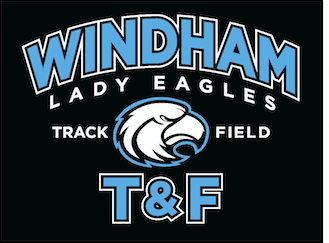 Athlete Name: _____________________________________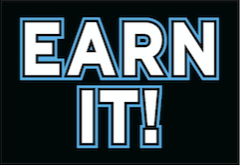 Important Expectations for GOT&F to Athletes are expected to be in attendance at all GOT&F Practices & Meets.A Change (Away Meets) Athletes are fully expected to ride on the bus to our meets and ride the bus home as WE-GOT&F compete/win/lose and travel together.  A Change (Home Meets) Athletes will bring all the layers needed to stay warm and will stay to the end of all Home (WHS Hosted) meets; and will stay when we host WMST&F meets as a girl’s fundraiser. These funds directly support GOT&F programming.Attendance will be taken at the end of each meet and each practice in our SLG’s to confirm full commitment, to support our “All In” mentality.Athletes are highly encouraged to attend all GOT&F Team Gatherings/Events.Work, unless needed to survive, is not an acceptable reason to miss GOT&F.If an athlete needs to stay after school for extra help they will use our GOT&F Eagles Pass system (teachers will sign off on an athlete’s pass)If an athlete needs to miss GOT&F events, Practices, Meets, etc. they must submit the ‘Request Form’.  The form needs to be submitted a minimum of 3 days prior to the requested dates!  If not submitted in time the request can be refused based on missing the required deadline.All requests will be reviewed and a decision will be communicated efficiently.We realize that sometimes there are spontaneous issues that arise, medical emergencies, family priorities, etc. and will respond appropriately.It is expected that we will all work together to empower all of our Lady Eagles!Important Dates for GOT&F to April 1st - Aprils Fools Day… keep the pranks safe but fun.April 13 - Thursday – Team Pictures/Practice/Team Dinner @ WHS Café.April 19 - Break Week Red Riot Invitational Meet – a preseason meet during break.8:30 departure- a pre-season meet so we are ready for our first meet!* Meet the Coaches Night: @ WHS – 6:30 start.  Please, please attend this even if you are a veteran athlete or parent/guardian.  We hope to see you all there!Meet 1: April 25th @ Noble vs. Chev., MGAMeet 2: May 3rd – Wednesday - @ Windham vs. Sanf., Bidd., Deer.May 4th – Team Dinner @ WHS Café post practice.Relays May 5th – SCARBOROUGH Relays 2017Meet 3:  May 9th - @ SP vs. Mass., T.A.PowerServe Saturday - May 13th: Sign-up all team members/Parents/Guardians who are willing to represent GOT&F to Give-Back on this community service give back Saturday.Meet 4: May 15th - @ Gorham vs. Scar., WestbrookMay 18th- Team Dinner: Invite the boys team: @ WHS café Meet 5: May 19th- Cumberland County Meet: ScarboroughMeet 6: May 22nd- Freshman Invitational Meet: GorhamMAY 23rd - Host Windham Middle School Meet @ WHS Girls Fundraiser!Meet 7 May 27th Southwesterns: @ Noble High School - Athletes must qualify for this meetThursday June 1st State Bound Athletes Team Dinner: Location TBD.STATES T&F Saturday June 3rd @ Massabessic’s new facilityNEW ENGLANDS June 10th @ Norwood, MA